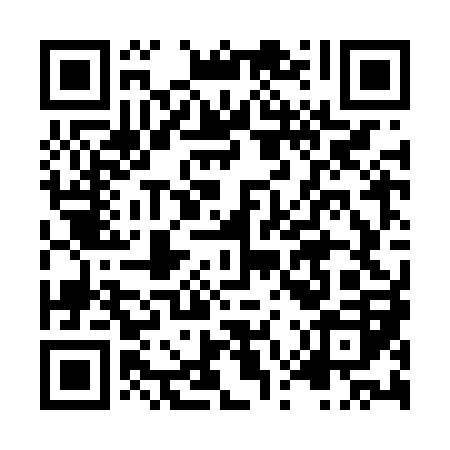 Ramadan times for Alksnenai, LithuaniaMon 11 Mar 2024 - Wed 10 Apr 2024High Latitude Method: Angle Based RulePrayer Calculation Method: Muslim World LeagueAsar Calculation Method: HanafiPrayer times provided by https://www.salahtimes.comDateDayFajrSuhurSunriseDhuhrAsrIftarMaghribIsha11Mon4:534:536:5812:434:286:296:298:2612Tue4:504:506:5512:434:296:316:318:2913Wed4:474:476:5312:424:316:336:338:3114Thu4:454:456:5012:424:336:356:358:3315Fri4:424:426:4712:424:356:376:378:3616Sat4:394:396:4512:424:366:396:398:3817Sun4:364:366:4212:414:386:416:418:4018Mon4:334:336:4012:414:406:436:438:4319Tue4:304:306:3712:414:416:456:458:4520Wed4:264:266:3412:404:436:486:488:4821Thu4:234:236:3212:404:446:506:508:5022Fri4:204:206:2912:404:466:526:528:5323Sat4:174:176:2612:394:486:546:548:5524Sun4:144:146:2412:394:496:566:568:5825Mon4:114:116:2112:394:516:586:589:0026Tue4:074:076:1812:394:527:007:009:0327Wed4:044:046:1612:384:547:027:029:0628Thu4:014:016:1312:384:557:047:049:0829Fri3:573:576:1112:384:577:067:069:1130Sat3:543:546:0812:374:597:087:089:1431Sun4:504:507:051:376:008:108:1010:161Mon4:474:477:031:376:028:128:1210:192Tue4:434:437:001:366:038:148:1410:223Wed4:404:406:571:366:058:168:1610:254Thu4:364:366:551:366:068:188:1810:285Fri4:334:336:521:366:078:208:2010:316Sat4:294:296:501:356:098:228:2210:347Sun4:254:256:471:356:108:248:2410:378Mon4:214:216:451:356:128:268:2610:409Tue4:184:186:421:346:138:288:2810:4310Wed4:144:146:391:346:158:308:3010:46